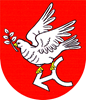 SPECYFIKACJA WARUNKÓW ZAMÓWIENIAzwana dalej (SWZ)Pełnienie funkcji inspektora nadzoru inwestorskiego przy realizacji inwestycji p.n. „Poprawa efektywności energetycznej wraz z wymianą instalacji w budynku Zespołu Szkół nr 2 przy ul. Kilińskiego 31 w Golubiu-Dobrzyniu”Postępowanie o udzielenie zamówienia prowadzone jest na podstawie ustawy z dnia 11 września 2019 r. Prawo zamówień publicznych (Dz. U. z 2023r., poz. 1605 ze zm.) zwanej dalej ”ustawą Pzp”. Wartość szacunkowa zamówienia jest niższa od progów unijnych określonych na podstawie art. 3 ustawy Pzp.Termin składania ofert: 27.06.2024 r.Numer postępowania: SZP.272.8.2024                                    Starosta Golubsko-Dobrzyński         Jacek Foksiński                                                                                                           …………………………………….                                                                                                                                 ZatwierdzonoGolub-Dobrzyń, 2024.06.191. NAZWA ORAZ ADRES ZAMAWIAJĄCEGONazwa Zamawiającego: Powiat Golubsko – Dobrzyński reprezentowany przez Zarząd Powiatu Golubsko-Dobrzyńskiego.REGON:		            871118550NIP: 			            5030054368Miejscowość		            87 – 400 Golub - DobrzyńAdres:			            ul. Plac 1000-leci 25Strona internetowa:	            http://www.bip.golub-dobrzyn.com.plGodziny urzędowania:              od poniedziałku do piątku od 7.30 do 15.30. Do kontaktowania się z Wykonawcami Zamawiający upoważnia: Procedura: Łukasz Mazurkiewicz, Starostwo Powiatowe w Golubiu-Dobrzyniu.ul. Plac 1000-lecia 25, 87-400 Golub-Dobrzyń, tel. 56 683 53 80, 81e-mail: l.mazurkiewicz@golub-dobrzyn.com.plPrzedmiot zamówienia: Rafał Karaszewski kierownik Wydziału Techniczno-Inwestycyjnego, Starostwo Powiatowe w Golubiu-Dobrzyniu ul. Plac 1000-lecia 25, 87-400 Golub-Dobrzyń tel. 56 683 53 80, 81e-mail: r.karaszewski@golub-dobrzyn.com.pl2. TRYB UDZIELENIA ZAMÓWIENIAPostępowanie o udzielenie zamówienia prowadzone jest w trybie Podstawowym bez negocjacji, o którym mowa w art. 275 pkt 1 ustawy Pzp. 3. INFORMACJE OGÓLNE3.1. Komunikacja w postępowaniu:Komunikacja w postępowaniu o udzielenie zamówienia w tym składanie ofert, wymiana informacji oraz przekazywanie dokumentów lub oświadczeń między zamawiającym a wykonawcą, z uwzględnieniem wyjątków określonych w ustawie, odbywa się przy użyciu środków komunikacji elektronicznej.W niniejszym postępowaniu komunikacja między Zamawiającym a Wykonawcami odbywa się przy użyciu środków komunikacji elektronicznej, za pośrednictwem platformy on-line działającej pod adresem https://platformazakupowa.pl/sp_golub_dobrzyn (dalej jako: ”Platforma”). Wszelkie zmiany i wyjaśnienia treści SWZ oraz inne dokumenty zamówienia bezpośrednio związane z postępowaniem o udzielenie zamówienia dostępne będą na Platformie.3.2. Wizja lokalna – Zamawiający nie przewiduje obowiązku odbycia przez Wykonawcę wizji lokalnej.3.3. Zaliczki na poczet wykonania zamówienia – Zamawiający nie przewiduje udzielenia zaliczek na poczet wykonania zamówienia.  3.4. Katalogi elektroniczne – Zamawiający nie wymaga złożenia ofert w postaci katalogów elektronicznych.3.5. Do spraw nieuregulowanych w niniejszej SWZ mają zastosowanie przepisy ustawy z dnia 11 września 2019 roku Prawo zamówień publicznych (Dz. U. z 2023r., poz. 1605 ze zm.).4. OPIS PRZEDMIOTU ZAMÓWIENIA4.1. Przedmiotem zamówienia jest pełnienie funkcji inspektora nadzoru inwestorskiego przy realizacji inwestycji pn. 	„Poprawa efektywności energetycznej wraz z wymianą instalacji w budynku Zespołu Szkół nr 2 przy ul. Kilińskiego 31 w Golubiu-Dobrzyniu” z uwzględnieniem nadzorów branży konstrukcyjno-budowlanej, sanitarnej oraz elektrycznej i teletechnicznej. Szczegółowy opis robót budowlanych planowanych do wykonania w ramach inwestycji zawiera dokumentacja projektowa, która umieszczona jest pod linkiem: https://platformazakupowa.pl/transakcja/932712 (strona postępowania na wybór wykonawcy robót budowlanych).4.2. Do obowiązków inspektora nadzoru należeć będzie pełny zakres czynności określony przepisami ustawy z dnia 7 lipca 1994r. - Prawo budowlane (Dz.U. z 2023 r. poz. 682) oraz w projekcie umowy stanowiącej załącznik nr 7 do SWZ,  a w szczególności także:zapoznanie się z posiadaną przez Inwestora dokumentacją projektowo-kosztorysową,zorganizowanie i przeprowadzenie procesu przekazania placu budowy w porozumieniu z Zamawiającym,organizowanie narad koordynacyjnych, sporządzanie protokołów z narad i przekazywanie ich Inwestorowi,uczestnictwo na wniosek Zamawiającego w kontrolach inwestycji (w trakcie realizacji jak) dokonywanych przez podmiot zewnętrzny, udzielanie wyjaśnień podmiotom kontrolującym,obecność na terenie inwestycji zgodnie z potrzebami wynikającymi z harmonogramu budowy w stopniu zapewniającym skuteczność czynności nadzoru inwestorskiego, a w razie pilnej potrzeby na każde wezwanie Zamawiającego, kierownika budowy lub kierowników robót Wykonawcy. Należy przyjąć minimum 3 pobyty tygodniowo na placu budowy,bieżące reprezentowanie Zamawiającego na budowie przez sprawowanie kontroli zgodności jej realizacji z projektami i pozwoleniem na budowę, pozwoleniem na prowadzenie prac budowlanych przy zabytku, podpisaną umową z Wykonawcą, przepisami prawa oraz zasadami wiedzy technicznej,wydawanie poleceń i instrukcji Wykonawcy robót budowlanych celem prawidłowego i rzetelnego wykonania prac określonych w umowie i dokumentacji projektowej,sprawdzanie jakości wykonywanych robót budowlanych oraz wbudowanych wyrobów budowlanych, a w szczególności zapobieganie zastosowaniu wyrobów budowlanych wadliwych i niedopuszczonych do stosowania w budownictwie:sprawdzenie atestów, gwarancji, certyfikatów i deklaracji zgodności materiałów budowlanych z kryteriami technicznymi określonymi dokumentacją projektową, obowiązującymi przepisami przed ich zastosowaniem,uczestniczenie w wykonywaniu pomiaru lub badania, ocena wyników szczegółowych badań materiałów w zakresie zgodności z rozwiązaniami projektowymi, normami i innymi obowiązującymi przepisami,zlecanie Wykonawcy i robót budowlanych wykonania dodatkowych badań materiałów lub robót budzących wątpliwość, co do ich jakości,żądanie usunięcia przez Wykonawcę robót budowlanych ujawnionych wad w jakości prac oraz określenie zakresu koniecznego do wykonania robót poprawkowych, poświadczanie usunięcia wad wykonanych robót, wnioskowanie o potrącenie z wynagrodzenia Wykonawcy robót budowlanych kar umownych w przypadku nie usunięcia,sprawdzanie i odbiór robót budowlanych ulegających zakryciu lub zanikających, uczestniczenie w próbach i odbiorach technicznych instalacji, urządzeń technicznych,uczestnictwo w odbiorach częściowych i końcowym, kontrolowanie rozliczeń budowy a ponadto:weryfikacja zgodności realizowanej inwestycji pod względem ilości zakresu rzeczowego faktycznie zrealizowanego z zakresem rzeczowym wynikającym z dokumentacji projektowej,sprawdzenie kompletności i prawidłowości przedłożonej przez Wykonawcę dokumentacji powykonawczej w tym dokumentów wymaganych do odbioru,przygotowanie w porozumieniu z Wykonawcą i podpisanie końcowego protokołu odbioru robót budowlanych oraz innych niezbędnych dokumentów,rozliczenie etapów robót budowlanych względem harmonogramu rzeczowo-finansowego,rozliczenie umowy o roboty budowlane w przypadku jej wypowiedzenia,sporządzanie protokołów konieczności oraz przedstawianie ich do zatwierdzenia Inwestorowi, po uprzednim sprawdzeniu ich wyceny. Bez zgody Zamawiającego Inspektor Nadzoru nie jest upoważniony do wydawania Wykonawcy robót budowlanych poleceń wykonania prac i robót uzupełniających czy dodatkowych wymagających dodatkowego finansowania,wnioskowanie do Zamawiającego w sprawach dotyczących wprowadzenia niezbędnych  zmian w dokumentacji technicznej - uzyskania zgody projektanta na te zmiany oraz uzyskiwanie od projektanta wyjaśnień wątpliwości dotyczących projektu i dotyczących w nim rozwiązań,dbanie o interesy Zamawiającego oraz podejmowanie czynności zapewniających techniczną poprawność realizowanej inwestycji,informowanie o okolicznościach mogących mieć wpływ na terminowość oraz poprawność wykonywanych robót budowlanych oraz o wystąpieniu okoliczności nieprzewidzianych w dokumentacji projektowej,zapewnienie sprawowania nadzoru inwestorskiego w sposób nieprzerwany i niezakłócony, a w przypadku niemożliwości podjęcia czynności, zapewnienie uprawnionego zastępstwa,uczestnictwo na wniosek Zamawiającego w przeglądach gwarancyjnych,kontrola prawidłowości zafakturowania wykonanych robót przez ich wykonawcę,sprawdzenie dokumentacji budowy przed dokonaniem odbioru końcowego i przekazaniem jej zamawiającemu,w okresie gwarancji na wykonane roboty do uczestniczenia w komisjach powołanych do stwierdzenia ewentualnych wad nadzorowanych robót oraz komisyjnego stwierdzenia usunięcia ujawnionych wad.4.3. Zamawiający wymaga od Inspektora Nadzoru dyspozycyjności i inspekcji na terenie prowadzenia robót budowlanych w godz. 7:30 – 15:30 od poniedziałku do piątku (nie rzadziej jednak niż trzy razy w tygodniu) oraz w przypadku, gdy zaistnieje taka potrzeba (na wezwanie przez Zamawiającego lub przez Wykonawcę).4.4. Wspólny słownik zamówień CPV:kod CPV: Usługi nadzoru budowlanego – 71520000-94.5. Zamawiający nie dokonuje podziału zamówienia na części i tym samym nie dopuszcza składania ofert częściowych. Oferty nie zawierające pełnego zakresu przedmiotu zamówienia zostaną odrzucone.4.6. Powody niedokonania podziału zamówienia na części – brak możliwości podziału zamówienia na części, ponieważ pod względem technicznym, organizacyjnym i ekonomicznym tworzy nierozerwalną całość.4.7. Informacje dotyczące oferty wariantowej, o której mowa w art. 92 ustawy Pzp – Zamawiający nie dopuszcza składania ofert wariantowych. 4.8. Zgodnie z art. 95 Pzp Zamawiający określa następujące wymagania dotyczące zatrudniania przez Wykonawcę lub podwykonawcę na podstawie stosunku pracy osób wykonujących wskazane przez zamawiającego czynności w zakresie realizacji zamówienia, jeżeli wykonanie tych czynności polega na wykonywaniu pracy w sposób określony w art. 22 § 1 ustawy z dnia 26 czerwca 1974 r. - Kodeks pracy (Dz.U. z 2019 r. poz. 1040, 1043 i 1495) :Wszystkie osoby uczestniczące w realizacji przedmiotu zamówienia świadczące usługi, muszą być zatrudnione na podstawie stosunku pracy. W przypadku osób fizycznych prowadzącym działalność gospodarczą, które są Wykonawcą lub podwykonawcą zamówienia i osobiście będą wykonywały określone czynności wchodzące w zakres zamówienia, obowiązek zatrudnienia na umowę o pracę nie obowiązuje.Na podstawie stosunku pracy muszą być zatrudnione osoby:- osoby wykonujące czynności inspektora nadzoru budowlanego, inspektora nadzorów branżowych;Sposób dokumentowania zatrudnienia osób, o których mowa w art. 95: Wykonawca przed podpisaniem umowy przedłoży Zamawiającemu oświadczenie, że osoby uczestniczące w realizacji przedmiotu zamówienia, będą zatrudnione na podstawie umowy o pracę, zarówno przez Wykonawcę jak i podwykonawcę. Uprawnienia Zamawiającego w zakresie kontroli spełniania przez Wykonawcę wymagań, o których mowa w art. 95 Pzp oraz sankcji z tytułu niespełnienia tych wymagań: Uprawnienia i sankcje, o których mowa powyżej  określone zostały we wzorze umowy stanowiącym Załącznik Nr 7 do SWZ. 5. INFORMACJA O PRZEWIDYWANYCH ZAMÓWIENIACH, O KTÓRYCH MOWA W ART. 214 UST 1 PKT 7 USTAWY PZP.Zamawiający nie przewiduje udzielenia zamówień, o których mowa w art. 214 ust. 1 pkt 7 ustawy Pzp.6. TERMIN WYKONANIA ZAMÓWIENIA: 31.07.2025r. Szczegółowe zagadnienia dotyczące terminu realizacji umowy uregulowane są we wzorze umowy stanowiącej załącznik nr 7 do SWZ.7. INFORMACJA O WARUNKACH UDZIAŁU W POSTĘPOWANIU7.1. O udzielenie zamówienia mogą ubiegać się Wykonawcy, którzy nie podlegają wykluczeniu oraz spełniają warunki udziału w postępowaniu i wymagania określone w niniejszej SWZ.7.2. Zamawiający, na podstawie art. 112 ustawy Pzp określa następujące warunki udziału w postępowaniu dotyczące:zdolności do występowania w obrocie gospodarczym: Zamawiający nie określa tego warunku.uprawnień do prowadzenia określonej działalności gospodarczej lub zawodowej o ile wynika to z odrębnych przepisów:  Zamawiający nie określa tego warunku.sytuacji ekonomicznej lub finansowej: Zamawiający nie określa tego warunku.zdolności technicznej lub zawodowej:  Zamawiający wymaga aby, Wykonawca:Dysponował osobami posiadającymi uprawnienia do wykonywania nadzoru inwestorskiego bez ograniczeń, w tym:minimum jedną osobą, która będzie uczestniczyć w wykonywaniu nadzoru inwestorskiego w branży konstrukcyjno-budowlanej która musi:- legitymować się uprawnieniami do pełnienia samodzielnych funkcji technicznych w budownictwie w rozumieniu ustawy z dnia 7 lipca 1994r. Prawo budowlane (Dz.U. z 2023 r. poz. 682)  w specjalności konstrukcyjno-budowlanej bez ograniczeń;- posiadać uprawnienia do pełnienia nadzoru w budynkach wpisanych do krajowego rejestru zabytków zgodnie z art. 37c ustawy z dnia 23 lipca 2003 r. o ochronie zabytków i opiece nad zabytkami (Dz.U. z 2022 r. poz. 840)- być członkiem właściwej izby samorządu zawodowego, zgodnie z ustawą z dnia 15 grudnia 2000r. o samorządach zawodowych architektów oraz inżynierów budownictwa (Dz.U. z 2023 r. poz. 551),minimum jedną osobą, która będzie uczestniczyć w wykonywaniu nadzoru inwestorskiego w branży elektrycznej i teletechnicznej, która musi:- legitymować się uprawnieniami do pełnienia samodzielnych funkcji technicznych w budownictwie w rozumieniu ustawy z dnia 7 lipca 1994r. Prawo budowlane (Dz.U. z 2023 r. poz. 682) w specjalności instalacyjnej w zakresie sieci, instalacji i urządzeń elektrycznych i elektroenergetycznych,- posiadać uprawnienia do pełnienia nadzoru w budynkach wpisanych do krajowego rejestru zabytków zgodnie z art. 37c ustawy z dnia 23 lipca 2003 r. o ochronie zabytków i opiece nad zabytkami (Dz.U. z 2022 r. poz. 840),- być członkiem właściwej izby samorządu zawodowego, zgodnie z ustawą z dnia 15 grudnia 2000r. o samorządach zawodowych architektów oraz inżynierów budownictwa (Dz.U. z 2023 r. poz. 551).c)	minimum jedną osobą, która będzie uczestniczyć w wykonywaniu nadzoru inwestorskiego w branży sanitarnej, która musi:- legitymować się uprawnieniami do pełnienia samodzielnych funkcji technicznych w budownictwie w rozumieniu ustawy z dnia 7 lipca 1994r. Prawo budowlane (Dz.U. z 2023 r. poz. 682) w specjalności instalacyjnej w zakresie sieci, instalacji i urządzeń cieplnych, wentylacyjnych, wodociągowych kanalizacyjnych,- posiadać uprawnienia do pełnienia nadzoru w budynkach wpisanych do krajowego rejestru zabytków zgodnie z art. 37c ustawy z dnia 23 lipca 2003 r. o ochronie zabytków i opiece nad zabytkami (Dz.U. z 2022 r. poz. 840)- być członkiem właściwej izby samorządu zawodowego, zgodnie z ustawą z dnia 15 grudnia 2000r. o samorządach zawodowych architektów oraz inżynierów budownictwa (Dz.U. z 2023 r. poz. 551)8. PODSTAWY WYKLUCZENIA WYKONAWCY Z POSTĘPOWANIA8.1. Zamawiający wykluczy z postępowania o udzielenie zamówienia Wykonawcę, wobec którego zachodzą podstawy wykluczenia, o których mowa w art. 108 ust.1 ustawy Pzp oraz art. 7 ust. 1 ustawy z dnia 13 kwietnia 2022 r. o szczególnych rozwiązaniach w zakresie przeciwdziałania wspieraniu agresji na Ukrainę oraz służących ochronie bezpieczeństwa narodowego (Dz. U. z 2022r. poz. 835).8.2. Wykluczenie Wykonawcy następuje na okresy, o których mowa w art. 111 ustawy Pzp.8.3. Wykonawca nie podlega wykluczeniu w okolicznościach określonych w art. 108 ust. 1 pkt 1, 2 i 5 ustawy Pzp, jeżeli udowodni Zamawiającemu, że spełnił łącznie przesłanki określone w art. 110 ust. 2 ustawy Pzp.8.4. Zamawiający oceni, czy podjęte przez Wykonawcę czynności, określone w pkt 8.3 SWZ są wystarczające do wykazania jego rzetelności, uwzględniając wagę i szczególne okoliczności czynu Wykonawcy, a jeżeli uzna, że nie są wystarczające, wykluczy Wykonawcę.8.5. Zamawiający może wykluczyć Wykonawcę na każdym etapie postępowania, ofertę Wykonawcy wykluczonego uznaje się za odrzuconą.9. INFORMACJA O PODMIOTOWYCH SRODKACH DOWODOWYCH9.1.Wykonawca wraz z ofertą zobowiązany jest złożyć:1) wypełniony formularz ofertowy, stanowiący załącznik nr 1 do SWZ;2) pełnomocnictwo dla osoby podpisującej ofertę w formie oryginału lub kserokopii potwierdzonej notarialnie, w przypadku gdy upoważnienie osób podpisujących nie wynika z dokumentów potwierdzających status prawny Wykonawcy, np. odpis w właściwego rejestru lub z centralnej ewidencji i informacji o działalności gospodarczej. 3) pełnomocnictwo ustanowione do reprezentowania Wykonawców wspólnie ubiegających się o udzielenie zamówienia publicznego4) Wykonawca, który w celu spełnienia warunku udziału w postępowaniu, będzie polegał na zdolnościach podmiotów udostępniających zasoby, to zgodnie z art. 118 ust. 3 ustawy Pzp musi złożyć wraz z ofertą – załącznik nr 6 do SWZ zobowiązanie podmiotów udostępniających zasoby do oddania mu do dyspozycji te zasoby na potrzeby realizacji zamówienia lub inny podmiotowy środek dowodowy potwierdzający, że Wykonawca realizując zamówienie, będzie dysponował niezbędnymi zasobami tych podmiotów. Zgodnie z art. 118 ust 4 ustawy Pzp, zobowiązanie podmiotu udostępniającego zasoby musi potwierdzać, że stosunek łączący Wykonawcę z podmiotami udostępniającymi zasoby gwarantuje rzeczywisty dostęp do tych podmiotów oraz musi określać w szczególności:a) zakres dostępnych Wykonawcy zasobów podmiotu udostępniającego zasoby,b) sposób i okres udostępnienia te zasoby przy wykonywaniu zamówienia,c) czy i w jakim zakresie podmiot udostępniający zasoby, na zdolnościach, którego Wykonawca polega w odniesieniu do warunków udziału w postępowaniu dotyczących wykształcenia, kwalifikacji zawodowych lub doświadczenia, zrealizuje roboty, których wskazane zdolności dotyczą.Podmiot, który zobowiązał się do udostępnienia zasobów, odpowiada solidarnie z Wykonawcą, który polega na jego sytuacji finansowej lub ekonomicznej za szkodę poniesioną przez Zamawiającego powstałą wskutek nieudostępnienia tych zasobów, chyba, że za nieudostępnienie zasobów podmiot ten nie ponosi winy.5) Wypełniony załącznik nr 2 do SWZ, stanowiący oświadczenie składane na podstawie art. 125 ust. 1 ustawy Pzp odpowiednio: Wykonawcy, każdego ze wspólników konsorcjum (w przypadku składania oferty wspólnej), podmiotów na zasoby, których powołuje się Wykonawca w celu spełnienia warunków udziału w postępowaniu, dotyczące spełnienia warunku udziału w postępowaniu, o którym mowa w pkt 7 SWZ oraz przesłanek wykluczenia z postępowania, o których mowa w pkt 8 SWZ.9.2. Zamawiający przed wyborem najkorzystniejszej oferty wezwie Wykonawcę, którego oferta została najwyżej oceniona, (w przypadku gdy Wykonawca polega na zdolnościach innych podmiotów również te podmioty z wyłączeniem pkt 1) i 2)) do złożenia w wyznaczonym terminie, nie krótszym niż 5 dni, aktualnych na dzień złożenia, następujących podmiotowych środków dowodowych:1) wykazu osób zgodny z wzorem zamieszczonym w załączniku nr 4 do SWZ, skierowanych przez wykonawcę do realizacji zamówienia publicznego, w szczególności odpowiedzialnych za świadczenie usług, kontrolę jakości lub kierowanie robotami budowlanymi, wraz z informacjami na temat ich kwalifikacji zawodowych, uprawnień, doświadczenia i wykształcenia niezbędnych do wykonania zamówienia publicznego, a także zakresu wykonywanych przez nie czynności oraz informacją o podstawie do dysponowania tymi osobami;9.3.  Jeżeli Wykonawca ma siedzibę lub miejsce zamieszkania poza granicami Rzeczypospolitej Polskiej, dokumenty sporządzone w języku obcym są składane wraz z tłumaczeniem na język polski.9.4. Podmiotowe i przedmiotowe środki dowodowe oraz inne dokumenty lub oświadczenia Wykonawca składa, pod rygorem nieważności, w formie elektronicznej lub w postaci elektronicznej opatrzonej kwalifikowanym podpisem elektronicznym, podpisem zaufanym lub elektronicznym podpisem osobistym.9.5. Jeżeli jest to niezbędne do zapewnienia odpowiedniego przebiegu postępowania o udzielenie zamówienia, Zamawiający może na każdym etapie postępowania, wezwać Wykonawców do złożenia wszystkich lub niektórych podmiotowych i przedmiotowych środków dowodowych, aktualnych na dzień ich złożenia.9.6. Jeżeli znajdą uzasadnione podstawy do uznania, że złożone uprzednio podmiotowe i przedmiotowe środki dowodowe nie są już aktualne, Zamawiający może w każdym czasie wezwać Wykonawcę do złożenia wszystkich lub niektórych podmiotowych i przedmiotowych środków dowodowych, aktualnych na dzień ich złożenia.9.7 Wykonawca nie jest zobowiązany do złożenia podmiotowych środków dowodowych, które Zamawiający posiada, jeżeli Wykonawca wskaże te środki oraz potwierdzi ich prawidłowość i aktualność.10. INFORMACJA O PRZEDMIOTOWYCH SRODKACH DOWODOWYCH10.1 Zamawiający nie wymaga złożenia przedmiotowych środków dowodowych.11. INFORMACJA DLA WYKONAWCÓW ZAMIERZAJĄCYCH POWIERZYĆ WYKONANIE CZĘSCI ZAMÓWIENIA PODWYKONAWCOM11.1. Wykonawca może powierzyć wykonanie części zamówienia podwykonawcy. 11.2. Zamawiający żąda wskazania przez wykonawcę, w ofercie, części zamówienia, których wykonanie zamierza powierzyć podwykonawcom, oraz podania nazw ewentualnych podwykonawców, jeżeli są już znani.11.3. W przypadku zamówień na roboty budowlane oraz usługi, które mają być wykonane w miejscu podlegającym bezpośredniemu nadzorowi zamawiającego, zamawiający żąda, aby przed przystąpieniem do wykonania zamówienia wykonawca podał nazwy, dane kontaktowe oraz przedstawicieli, podwykonawców zaangażowanych w takie roboty budowlane lub usługi, jeżeli są już znani. Wykonawca zawiadamia zamawiającego o wszelkich zmianach w odniesieniu do informacji, o których mowa w zdaniu pierwszym, w trakcie realizacji zamówienia, a także przekazuje wymagane informacje na temat nowych podwykonawców, którym w późniejszym okresie zamierza powierzyć realizację robót budowlanych lub usług.11.4. Jeżeli zmiana albo rezygnacja z podwykonawcy dotyczy podmiotu, na którego zasoby wykonawca powoływał się, na zasadach określonych w art. 118 ust. 1 Pzp, w celu wykazania spełniania warunków udziału w postępowaniu, wykonawca jest obowiązany wykazać zamawiającemu, że proponowany inny podwykonawca lub wykonawca samodzielnie spełnia je w stopniu nie mniejszym niż podwykonawca, na którego zasoby wykonawca powoływał się w trakcie postępowania o udzielenie zamówienia. Przepis art. 122 Pzp stosuje się odpowiednio.11.5. Zamawiający nie zastrzega obowiązku osobistego wykonania kluczowych części zamówienia przez Wykonawcę.12. INFORMACJA DLA WYKONAWCÓW WSPÓLNIE UBIEGAJĄCYCH SIĘ O UDZIELENIE ZAMÓWIENIA12.1. Wykonawcy mogą wspólnie ubiegać się o udzielenie zamówienia. W takim przypadku Wykonawcy zobowiązani są do ustanowienia pełnomocnika do reprezentowania ich w postępowaniu o udzielenie zamówienia albo do reprezentowania w postępowaniu i zawarcia umowy w sprawie zamówienia publicznego.12.2. Pełnomocnictwo należy dołączyć do oferty i powinno ono zawierać w szczególności wskazanie:a) postępowania o udzielenie zamówienia publicznego, którego dotyczy,b) wszystkich Wykonawców ubiegających się wspólnie o udzielenie zamówienia,c) ustanowienie pełnomocnika oraz zakresu jego umocowania.12.3. W przypadku wspólnego ubiegania się o zamówienie przez Wykonawców, dokument ”Oświadczenia o niepodleganiu wykluczeniu oraz spełnianiu warunków udziału”, o którym mowa w pkt. 9.1.5) SWZ, składa każdy z Wykonawców wspólnie ubiegających się o zamówienie. Oświadczenia te potwierdzają brak podstaw wykluczenia oraz spełnianie warunków udziału w postępowaniu w zakresie, w jakim każdy z Wykonawców wykazuje spełnianie warunków udziału w postępowaniu.12.4. Przepisy dotyczące wykonawcy stosuje się odpowiednio do wykonawców wspólnie ubiegających się o udzielenie zamówienia.12.5. W przypadku wspólnego ubiegania się o zamówienie przez Wykonawców:- warunek dotyczący wykształcenia, kwalifikacji zawodowych lub doświadczenia wykonawcy wspólnie ubiegający się o udzielenie zamówienia mogą polegać na zdolnościach tych z wykonawców, którzy wykonają roboty budowlane lub usługi, do realizacji których te zdolności są wymagane; - wykonawcy wspólnie ubiegający się o udzielenie zamówienia dołączają do oferty oświadczenie, z którego wynika, które roboty budowlane, dostawy lub usługi wykonają poszczególni wykonawcy;13. INFORMACJE O SPOSOBIE POROZUMIEWANIA SIĘ ZAMAWIAJĄCEGO                                                Z WYKONAWCAMI13.1. Komunikacja w postępowaniu o udzielenie zamówienia, w tym składanie ofert, wymiana informacji         oraz przekazywanie dokumentów lub oświadczeń między Zamawiającym a Wykonawcą, z         uwzględnieniem wyjątków określonych w ustawie, odbywa się przy użyciu środków komunikacji         elektronicznej, o których mowa w ustawie z dnia 18 lipca 2002 r. o świadczeniu usług drogą elektroniczną (Dz. U. 2020 r. poz. 344 z późn. zm.).13.2. W postępowaniu o udzielenie zamówienia o wartości mniejszej niż progi unijne ofertę, oświadczenie, o którym mowa w art. 125 ust. 1 oraz inne dokumenty i oświadczenia składa się, pod rygorem nieważności, w formie  elektronicznej lub w postaci elektronicznej opatrzonej kwalifikowanym podpisem elektronicznym, podpisem zaufanym lub elektronicznym podpisem osobistym.13.3. Komunikacja w postępowaniu odbywa się za pośrednictwem Platformy zakupowej pod adresem        https://platformazakupowa.pl/sp_golub_dobrzyn13.4. W przypadku awarii platformy, Zamawiający może również kontaktować się z Wykonawcami za         pośrednictwem poczty elektronicznej – email: l.mazurkiewicz@golub-dobrzyn.com.pl a wszelkie informacje odnośnie postępowania zostaną umieszczone na stronie internetowej zamawiającego:              http://www.bip.golub-dobrzyn.com.pl.13.5. Regulamin korzystania z Platformy Zakupowej znajduje się pod adresem:        https://platformazakupowa.pl/strona/1-regulamin13.6. Zamawiający informuje, że instrukcje korzystania z Platformy Zakupowej dotyczące w  szczególności logowania, pobierania dokumentacji, składania wniosków o wyjaśnienie treści SWZ, składania ofert oraz innych czynności, podejmowanych w niniejszym postepowaniu przy użyciu Platformy Zakupowej znajdują się w zakładce „Instrukcje dla Wykonawców” na stronie  http://platformazakupowa.pl/strona/45-instrukcje13.7. Minimalne wymagania techniczne umożliwiające korzystanie ze Strony platformazakupowa.pl to         przeglądarka internetowa Internet Explorer, Chrome i FireFox w najnowszej dostępnej wersji, z włączoną obsługą języka Javascript, akceptująca pliki typu „cookies” oraz łącze internetowe o przepustowości co najmniej 256 kbit/s. platformazakupowa.pl jest zoptymalizowana dla mniejszej rozdzielczości ekranu 1024x768 pikseli.14. OPIS SPOSOBU UDZIELANIA WYJAŚNIEŃ TRESCI SWZ14.1. Wykonawca może zwrócić się do Zamawiającego z wnioskiem o wyjaśnienie treści SWZ, przekazanym za pośrednictwem Platformy.14.2. Zamawiający udzieli wyjaśnień niezwłocznie, jednak nie później niż na 2 dni przed upływem terminu składania ofert, pod warunkiem, że wniosek o wyjaśnienie treści SWZ wpłynął do Zamawiającego nie później niż na 4 dni przed upływem terminu składania ofert.14.3. Jeżeli wniosek o wyjaśnienie treści SWZ nie wpłynie w terminie, o którym mowa w punkcie powyżej, Zamawiający nie ma obowiązku udzielania wyjaśnień SWZ.14.4. Przedłużenie terminu składania ofert, nie wpływa na bieg terminu składania wniosku o wyjaśnienie treści SWZ.14.5. Treść zapytań wraz z wyjaśnieniami Zamawiający udostępni na Platformy zakupowej pod adresem        https://platformazakupowa.pl/sp_golub_dobrzyn, bez ujawniania źródła zapytania.14.6. W uzasadnionych przypadkach Zamawiający może przed upływem terminu składania ofert zmienić treść SWZ. Dokonaną zmianę treści SWZ Zamawiający udostępni na Platformy zakupowej pod adresem        https://platformazakupowa.pl/sp_golub_dobrzyn.15. WYMAGANIA DOTYCZĄCE WADIUMZamawiający nie wymaga wniesienia wadium.16. TERMIN ZWIĄZANIA OFERTĄ16.1. Wykonawca jest związany ofertą do dnia: 26.07.2024  r., przy czym pierwszym dniem terminu związania ofertą jest dzień,  w którym upływa termin składania ofert. 16.2. W przypadku gdy wybór najkorzystniejszej oferty nie nastąpi przed upływem terminu związania      ofertą określonego w dokumentach zamówienia, Zamawiający przed upływem terminu związania ofertą zwróci się jednokrotnie do Wykonawców o wyrażenie zgody na przedłużenie tego terminu o wskazywany przez niego okres, nie dłuższy niż 30 dni. 16. 3. Przedłużenie terminu związania ofertą, o którym mowa w ust. 2, wymaga złożenia przez Wykonawcę pisemnego oświadczenia o wyrażeniu zgody na przedłużenie terminu związania ofertą.16.4. Przedłużenie terminu związania ofertą, następuje wraz z przedłużeniem okresu ważności wadium albo, jeżeli nie jest to możliwe, z wniesieniem nowego wadium na przedłużony okres związania ofertą.17. OPIS SPOSOBU PRZYGOTOWYWANIA OFERT17.1. Wykonawca może złożyć tylko jedną ofertę.17.2. Treść oferty musi być zgodna z wymaganiami Zamawiającego określonymi w niniejszej SWZ.17.3. Rozliczenie między Wykonawcą, a Zamawiającym będzie odbywało się na podstawie ceny ryczałtowej podanej w ofercie. Oferta oraz pozostałe oświadczenia i dokumenty, dla których Zamawiający określił wzory w formie formularzy, powinny być sporządzone zgodnie z tymi wzorami.17.4. Oferta wraz ze stanowiącymi jej integralną część załącznikami musi być sporządzona w języku polskim i złożona pod rygorem nieważności w formie elektronicznej lub w postaci elektronicznej, za pośrednictwem Platformy oraz podpisana kwalifikowanym podpisem elektronicznym, podpisem zaufanym lub elektronicznym podpisem osobistym przez osobę (osoby) uprawnione do reprezentowania Wykonawcy, zgodnie z formą reprezentacji określoną w dokumentach rejestrowych. Jeżeli umocowanie dla osób podpisujących ofertę nie wynika z dokumentów rejestrowych, Wykonawca do oferty powinien dołączyć dokument pełnomocnictwa udzielonego przez osoby uprawnione.  Pełnomocnictwo powinno zostać złożone w formie elektronicznej lub w postaci elektronicznej opatrzonej kwalifikowanym podpisem elektronicznym, podpisem zaufanym, lub elektronicznym podpisem osobistym albo w elektronicznej kopii dokumentu poświadczonej notarialnie za zgodność z oryginałem przy użyciu kwalifikowanego podpisu elektronicznego.17.5. Zamawiający informuje, iż zgodnie z art. 18 ust. 3 ustawy Pzp, nie ujawnia się informacji stanowiących tajemnicę przedsiębiorstwa, w rozumieniu przepisów ustawy z dnia 16 kwietnia 1993 r. o zwalczaniu nieuczciwej konkurencji (Dz. U. z 2020 r., poz. 1913), zwanej dalej „ustawą o zwalczaniu nieuczciwej konkurencji” jeżeli Wykonawca:a) wraz z przekazaniem takich informacji, zastrzegł, że nie mogą być one udostępnione,b) wykazał, załączając stosowne uzasadnienie, iż zastrzeżone informacje stanowią tajemnicę przedsiębiorstwa.Zaleca się, aby uzasadnienie o którym mowa powyżej było sformułowane w sposób umożliwiający jego udostępnienie pozostałym uczestnikom postępowania. Wykonawca nie może zastrzec informacji, o których mowa w art. 222 ust. 5 ustawy Pzp.17.6. Opis sposobu przygotowania oferty składanej w formie elektronicznej lub w postaci elektronicznej znajduje się na stronie postępowania na Platformie.17.7. Do upływu terminu składania ofert, Wykonawca, za pośrednictwem Platformy, może wycofać złożoną ofertę postępując zgodnie z instrukcją znajdującą się na stronie postępowania.17.8. Zamawiający nie przewiduje zwrotu kosztów udziału w postępowaniu. Wykonawca ponosi wszelkie koszty związane z przygotowaniem i złożeniem oferty.18. SPOSÓB ORAZ TERMIN SKŁADANIA OFERT18.1. Ofertę wraz z załącznikami, należy złożyć za pośrednictwem Platformy zakupowej w terminie do dnia 27.06.2024r. do godz. 12:00.19. TERMIN OTWARCIA OFERT19.1. Otwarcie ofert nastąpi w dniu: 27.06.2024r. o godz. 13:00, za pośrednictwem Platformy.19.2. Zamawiający, najpóźniej przed otwarciem ofert, udostępni na Platformie zakupowej informację                       o kwocie, jaką zamierza przeznaczyć na sfinansowanie zamówienia.19.3. Niezwłocznie po otwarciu ofert, Zamawiający zamieści na Platformie zakupowej prowadzonego postępowania informacje o:a) nazwach albo imionach i nazwiskach oraz siedzibach lub miejscach prowadzonej działalności gospodarczej bądź miejscach zamieszkania Wykonawców, których oferty zostały otwarte,b) cenach lub kosztach zawartych w ofertach.20. OPIS SPOSOBU OBLICZENIA CENY20.1. W ofercie Wykonawca zobowiązany jest podać cenę za wykonanie całego przedmiotu zamówienia                    w złotych polskich (PLN), z dokładnością do 1 grosza, tj. do dwóch miejsc po przecinku z podziałem na części.20.2. W cenie należy uwzględnić wszystkie wymagania określone w niniejszej SWZ oraz wszelkie koszty, jakie poniesie Wykonawca z tytułu należytej oraz zgodnej z obowiązującymi przepisami realizacji przedmiotu zamówienia, a także wszystkie potencjalne ryzyka ekonomiczne, jakie mogą wystąpić przy realizacji przedmiotu zamówienia.20.3. Cenę ofertową należy obliczyć jako cenę ryczałtową. Rozliczenia między Zamawiającym a Wykonawcą prowadzone będą w złotych polskich z dokładnością do dwóch miejsc po przecinku. 20.4. Wykonawca zobowiązany jest zastosować stawkę VAT zgodnie z obowiązującymi przepisami ustawy z 11 marca 2004 r. o podatku od towarów i usług.20.5. Jeżeli złożona zostanie oferta, której wybór prowadziłby do powstania u Zamawiającego obowiązku podatkowego zgodnie z ustawą z 11 marca 2004 r. o podatku od towarów i usług, dla celów zastosowania kryterium ceny Zamawiający doliczy do przedstawionej w tej ofercie ceny kwotę podatku od towarów i usług, którą miałby obowiązek rozliczyć. 20.6. Wykonawca składając ofertę zobowiązany jest:a) poinformować Zamawiającego, że wybór jego oferty będzie prowadził do powstania u Zamawiającego obowiązku podatkowego,b) wskazać nazwę (rodzaj) towaru lub usługi, których dostawa lub świadczenie będą prowadziły do powstania obowiązku podatkowego,c) wskazać wartości towaru lub usługi objętego obowiązkiem podatkowym Zamawiającego, bez kwoty podatku,d) wskazać stawkę podatku od towarów i usług, która zgodnie z wiedzą Wykonawcy, będzie miała zastosowanie.21. OPIS KRYTERIÓW OCENY OFERT WRAZ Z PODANIEM WAG TYCH KRYTERIÓW I SPOSOBU OCENY OFERT21.1. Cena oferty (P1) – znaczenie kryterium 60 pkt                        			 CnP1 = --------------------------  x 60 pkt                		            COBGdzie:	P1 - ilość punktów przyznanych Wykonawcy w kryterium cena ofertowa Cn - najniższa zaoferowana cena, spośród wszystkich ofert nie podlegających odrzuceniu COB – cena zaoferowana w ofercie badanej 21.2. Czas reakcji na wezwanie (P2) – znaczenie kryterium 40 pkt.Czas reakcji na wezwanie – ocenie zostanie poddany czas przyjazdu na budowę w sytuacji wezwania telefonicznego (przez Zamawiającego lub Wykonawcę robót budowlanych) wskazany przez Wykonawcę w formularzu ofertowym. W formularzu ofertowym, oferowany czas reakcji na wezwanie należy wskazać w pełnych godzinach.W niniejszym kryterium można uzyskać maksymalnie 40 pkt.Wykonawca, który zaoferuje w ofercie czas reakcji na wezwanie w czasie:• 1 godziny – otrzyma 40 pkt;• 2 godzin – otrzyma 20 pkt;• 3 godziny i powyżej– otrzyma 0 pktZamawiający nie dopuszcza zaproponowania przez Wykonawcę czasu reakcji na wezwanie wyrażonego w inny sposób niż w pełnych godzinach. Jeżeli Wykonawca w Formularzu oferty nie określi czasu reakcji na wezwanie, Zamawiający uzna, że Wykonawca zaoferował maksy0malny czas wynoszący powyżej 6 godzin. 21.3. Wykonawca uzyska łącznie liczbę punktów (PŁ-punktacja łączna) za kryterium: cena ofertowa i czas reakcji na wezwanie według wzoru:                                                           PŁ= P1+P2PŁ-punktacja łącznaP1-ilość punktów przyznanych Wykonawcy w kryterium cena ofertowa.P2- ilość punktów przyznanych Wykonawcy w kryterium czas reakcji na wezwanie.Oferta, która spełni wszystkie warunki i wymagania oraz uzyska najwyższą liczbę punktów, obliczoną wg wzoru określonego powyżej zostanie uznana za najkorzystniejszą. Maksymalna łączna liczba punktów jaką może uzyskać Wykonawca wynosi – 100 pkt.21.4. Zamawiający poprawi w ofercie:a) oczywiste omyłki pisarskie,b) oczywiste omyłki rachunkowe, z uwzględnieniem konsekwencji rachunkowych dokonanych poprawek,c) inne omyłki polegające na niezgodności oferty z dokumentami zamówienia, niepowodujące istotnych zmian w treści oferty, niezwłocznie zawiadamiając o tym Wykonawcę, którego oferta została poprawiona.21.5. Jeżeli zaoferowana cena, lub jej istotne części składowe, wydają się rażąco niskie w stosunku do przedmiotu zamówienia lub budzą wątpliwości Zamawiającego co  do możliwości wykonania przedmiotu zamówienia zgodnie z wymaganiami określonymi w dokumentach zamówienia lub wynikającymi z odrębnych przepisów, Zamawiający zażąda od Wykonawcy wyjaśnień, w tym złożenia dowodów w zakresie wyliczenia ceny, lub jej istotnych części składowych. Wyjaśnienia mogą dotyczyć zagadnień wskazanych w art. 224 ust. 3 ustawy Pzp.21.6. Obowiązek wykazania, że oferta nie zawiera rażąco niskiej ceny spoczywa na Wykonawcy.21.7. Zamawiający odrzuci ofertę Wykonawcy, który nie złożył wyjaśnień lub jeżeli dokonana ocena wyjaśnień wraz z dostarczonymi dowodami potwierdzi, że oferta zawiera rażąco niską cenę w stosunku do przedmiotu zamówienia.21.8. Zamawiający odrzuci ofertę Wykonawcy, który nie udzielił wyjaśnień w wyznaczonym terminie, lub jeżeli złożone wyjaśnienia wraz z dowodami nie uzasadniają rażąco niskiej ceny tej oferty.22. UDZIELENIE ZAMÓWIENIA22.1. Zamawiający udzieli zamówienia Wykonawcy, którego oferta odpowiada wszystkim wymaganiom określonym w niniejszej SWZ i została oceniona jako najkorzystniejsza w oparciu o podane w niej kryteria oceny ofert.22.2. Niezwłocznie po wyborze najkorzystniejszej oferty Zamawiający poinformuje równocześnie Wykonawców, którzy złożyli oferty, przekazując im informacje, o których mowa w art. 253 ust. 1 ustawy Pzp oraz udostępni je na stronie internetowej prowadzonego postępowania  na Platformie zakupowej.22.3. Jeżeli Wykonawca, którego oferta została wybrana jako najkorzystniejsza, uchyla się od zawarcia umowy w sprawie zamówienia publicznego, Zamawiający może dokonać ponownego badania i oceny ofert, spośród ofert pozostałych w postępowaniu Wykonawców albo unieważnić postępowanie.23. INFORMACJE O FORMALNOŚCIACH JAKIE MUSZĄ ZOSTAĆ DOPEŁNIONE PO WYBORZE OFERTY W CELU ZAWARCIA UMOWY W SPRAWIE ZAMÓWIENIA PUBLICZNEGO23.1. Zamawiający zawrze umowę w sprawie zamówienia publicznego, w terminie i na zasadach określonych w art. 308 ust. 2 i 3 ustawy Pzp. 23.2. Zamawiający poinformuje Wykonawcę, któremu zostanie udzielone zamówienie, o miejscu i terminie zawarcia umowy.23.3. Przed zawarciem umowy Wykonawca, na wezwanie Zamawiającego, zobowiązany jest do podania wszelkich informacji niezbędnych do wypełnienia treści umowy.23.4. W przypadku wyboru oferty Wykonawców wspólnie ubiegających się o udzielenie zamówienia, Wykonawcy ci, na wezwanie Zamawiającego, zobowiązani będą przed zawarciem umowy w sprawie zamówienia publicznego przedłożyć kopię umowy regulującej współpracę tych Wykonawców.23.5. Jeżeli Wykonawca nie dopełni ww. formalności w wyznaczonym terminie, Zamawiający uzna, że zawarcie umowy w sprawie zamówienia publicznego stało się niemożliwe z przyczyn leżących po stronie Wykonawcy.23.6. Wykonawca przed podpisaniem umowy przedłoży Zamawiającemu oświadczenie, że osoby wykonujące czynności wskazane w opisie przedmiotu zamówienia są lub będą zatrudnione na podstawie umowy o pracę, zarówno przez Wykonawcę jak i podwykonawcę. 24. WYMAGANIA DOTYCZĄCE ZABEZPIECZENIA NALEŻYTEGO WYKONANIA UMOWY24.1. Zamawiający nie wymaga wniesienia zabezpieczenia należytego wykonania umowy. 25. PROJEKTOWANE POSTANOWIENIA UMOWY W SPRAWIE ZAMÓWIENIA PUBLICZNEGO, KTÓRE ZOSTANĄ WPROWADZONE DO UMOWY25.1. W wyniku przeprowadzonego postępowania zostanie zawarta umowa wg. wzoru umowy stanowiącego Załącznik Nr 7 do SWZ. 26. POUCZENIE O ŚRODKACH OCHRONY PRAWNEJ PRZYSŁUGUJĄCYCH WYKONAWCY26.1. Wykonawcom, a także innemu podmiotowi, jeżeli ma lub miał interes w uzyskaniu zamówienia oraz poniósł lub może ponieść szkodę w wyniku naruszenia przez zamawiającego przepisów ustawy Pzp, przysługują środki ochrony prawnej na zasadach przewidzianych w art. 505 – 590 ustawy Pzp.27. AUKCJA ELEKTRONICZNA27.1. Zamawiający nie przewiduje przeprowadzenia aukcji elektronicznej, o której mowa w art. 308 ust. 1 ustawy Pzp.28. OCHRONA DANYCH OSOBOWYCHZgodnie z art. 13 ust. 1 i 2 rozporządzenia Parlamentu Europejskiego i Rady (UE) 2016/679 z dnia 27 kwietnia 2016 r. w sprawie ochrony osób fizycznych w związku z przetwarzaniem danych osobowych i w sprawie swobodnego przepływu takich danych oraz uchylenia dyrektywy 95/46/WE (ogólne rozporządzenie                               o ochronie danych) (Dz. Urz. UE L 119 z 04.05.2016, str. 1), dalej „RODO”, informuję, że: administratorem Pani/Pana danych osobowych jest Powiat Golubsko-Dobrzyński reprezentowany przez Zarząd Powiatu Golubsko-Dobrzyńskiego, ul. Plac 1000-lecia 25, 87-400 Golub-Dobrzyń; Powiat Golubsko-Dobrzyński posiada inspektora ochrony danych osobowych. Kontakt z inspektorem jest możliwy pod adresem e-mail: iod.powiat@golub-dobrzyn.com.pl lub pocztą tradycyjną: Inspektor Danych Osobowych Starostwa Powiatowego w Golubiu-Dobrzyniu, ul. Plac 1000-lecia 25, 87-400 Golub-Dobrzyń;Pani/Pana dane osobowe przetwarzane będą na podstawie art. 6 ust. 1 lit. c RODO w celu związanym z postępowaniem o udzielenie zamówienia publicznego;odbiorcami Pani/Pana danych osobowych będą osoby lub podmioty, którym udostępniona zostanie dokumentacja postępowania w oparciu o Ustawę z dnia 11 września 2019 roku Prawo zamówień publicznych (Dz. U. z 2023r., poz. 1605 ze zm.);Pani/Pana dane osobowe będą przechowywane, zgodnie z art. 97 ust. 1 ustawy Pzp, przez okres 4 lat od dnia zakończenia postępowania o udzielenie zamówienia, a jeżeli czas trwania umowy przekracza 4 lata, okres przechowywania obejmuje cały czas trwania umowy;obowiązek podania przez Panią/Pana danych osobowych bezpośrednio Pani/Pana dotyczących jest wymogiem ustawowym określonym w przepisach ustawy Pzp, związanym z udziałem                                       w postępowaniu o udzielenie zamówienia publicznego; konsekwencje niepodania określonych danych wynikają z ustawy Pzp;  w odniesieniu do Pani/Pana danych osobowych decyzje nie będą podejmowane w sposób zautomatyzowany, stosowanie do art. 22 RODO;posiada Pani/Pan:na podstawie art. 15 RODO prawo dostępu do danych osobowych Pani/Pana dotyczących;na podstawie art. 16 RODO prawo do sprostowania Pani/Pana danych osobowych;na podstawie art. 18 RODO prawo żądania od administratora ograniczenia przetwarzania danych osobowych z zastrzeżeniem przypadków, o których mowa w art. 18 ust. 2 RODO;  prawo do wniesienia skargi do Prezesa Urzędu Ochrony Danych Osobowych, gdy uzna Pani/Pan, że przetwarzanie danych osobowych Pani/Pana dotyczących narusza przepisy RODO;nie przysługuje Pani/Panu:w związku z art. 17 ust. 3 lit. b, d lub e RODO prawo do usunięcia danych osobowych;prawo do przenoszenia danych osobowych, o którym mowa w art. 20 RODO;na podstawie art. 21 RODO prawo sprzeciwu, wobec przetwarzania danych osobowych, gdyż podstawą prawną przetwarzania Pani/Pana danych osobowych jest art. 6 ust. 1 lit. c RODO.Załączniki do SWZ:1) Zał. nr 1 – formularz oferty;2) Zał. nr 2 -  oświadczenia nie podleganiu wykluczenia z postępowania oraz o spełnianiu warunków;3) Zał. nr 4 – wykazu osób;4) Zał. nr 6 – zobowiązania podmiotu trzeciego;5) Zał. nr 7 – wzór umowy;